Eser Başlık: İnternet BağımlılığıEser Alt Başlık: Sorun Kaynakları ve Çözüm YollarıDizin Bilgisi: -Eser Sahibi	: Abdullah AlbayrakYayına Hazırlayan: -Kaynak Alınan Orijinal Eserin Adı: -Tercüme: -Resimleyen: -Ana Kategori: Kişisel GelişimKonu Etiketi: Kişisel Gelişim & Çocuk Eğitimi & Ergen Eğitimi & BağımlılıkSeviye: Ebeveyn & Eğitimci & AkademisyenEser Dili: TürkçeSayfa Sayısı: 168Ebat: 13,5 x 21 cmKağıt Cinsi: Holman 60 gr Kitap KağıdıCilt Cinsi: Karton Kapak Amerikan CiltBaskı Sayısı: 1. BaskıBaskı Tarihi: Eylül – 2021ISBN: 978-605-7735-171Marka: GONCA YAYINEVİListe Fiyatı: 25 Türk Lirası3065 sayılı K.D.V. Kanunu'nun (13/n) maddesi hükmü gereğince K.D.V. den muaftır.Eser HakkındaEser HakkındaEser HakkındaElinize aldığınız yay ve ona takacağınız okun odaklandığınız hedefinize ciddi bir sapma olmadan ulaşmasını istersiniz. Mesafe uzadıkça küçük bir sapma dahi devasa bir hedef-isabet hatası ortaya çıkaracaktır. Haz alma ile başlayıp maalesef bağımlılık seviyesine ulaşan internet bağımlılığı yakın ya da uzak gelecek ile ilgili hedeflerimizin sapmasına ciddi boyutta neden olmaktadır. Bu kitap hem internet bağımlılığı konusunda “ne yapmamalıyım?” sorusuna cevap verirken hem de hedeflerinize kişisel ya da ebeveynlik metodları açısından odaklanmanıza yardımcı olacak çözüm önerileri sunuyor.Okunuzun hedefinize doğru isabet ile ulaşmasına hizmet edecek yaşanmış hikâyeler ve uzmanlar tarafından yapılmış çalışmaların kaynaklık ettiği öneriler size hem bireysel anlamda hem de ebeveyn olarak ışık tutacaktır.Elinize aldığınız yay ve ona takacağınız okun odaklandığınız hedefinize ciddi bir sapma olmadan ulaşmasını istersiniz. Mesafe uzadıkça küçük bir sapma dahi devasa bir hedef-isabet hatası ortaya çıkaracaktır. Haz alma ile başlayıp maalesef bağımlılık seviyesine ulaşan internet bağımlılığı yakın ya da uzak gelecek ile ilgili hedeflerimizin sapmasına ciddi boyutta neden olmaktadır. Bu kitap hem internet bağımlılığı konusunda “ne yapmamalıyım?” sorusuna cevap verirken hem de hedeflerinize kişisel ya da ebeveynlik metodları açısından odaklanmanıza yardımcı olacak çözüm önerileri sunuyor.Okunuzun hedefinize doğru isabet ile ulaşmasına hizmet edecek yaşanmış hikâyeler ve uzmanlar tarafından yapılmış çalışmaların kaynaklık ettiği öneriler size hem bireysel anlamda hem de ebeveyn olarak ışık tutacaktır.Elinize aldığınız yay ve ona takacağınız okun odaklandığınız hedefinize ciddi bir sapma olmadan ulaşmasını istersiniz. Mesafe uzadıkça küçük bir sapma dahi devasa bir hedef-isabet hatası ortaya çıkaracaktır. Haz alma ile başlayıp maalesef bağımlılık seviyesine ulaşan internet bağımlılığı yakın ya da uzak gelecek ile ilgili hedeflerimizin sapmasına ciddi boyutta neden olmaktadır. Bu kitap hem internet bağımlılığı konusunda “ne yapmamalıyım?” sorusuna cevap verirken hem de hedeflerinize kişisel ya da ebeveynlik metodları açısından odaklanmanıza yardımcı olacak çözüm önerileri sunuyor.Okunuzun hedefinize doğru isabet ile ulaşmasına hizmet edecek yaşanmış hikâyeler ve uzmanlar tarafından yapılmış çalışmaların kaynaklık ettiği öneriler size hem bireysel anlamda hem de ebeveyn olarak ışık tutacaktır.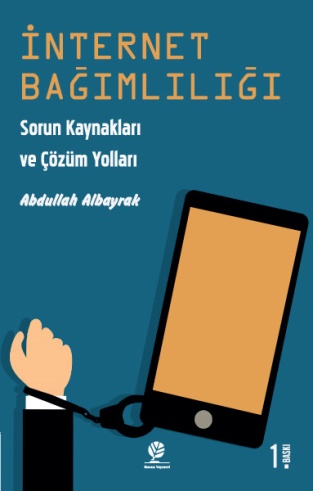 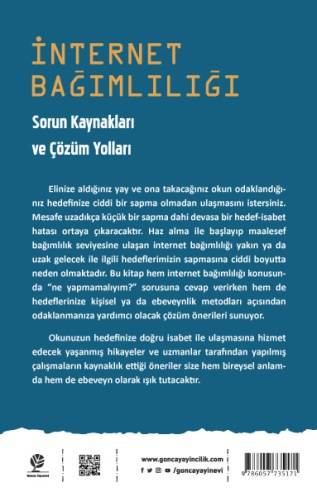 